Synthesizing Ideas in an Informational Text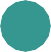 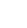 SlideSorting InformationWriters often sort information to help readers	different parts of a text through:pictures or diagrams.numbered sections..graphs or charts.maps.or separated sections of text.SlideInformation Sorted by a Keyword Graphic OrganizerThe Disease Hunter’s ToolboxGOGGLES	MASKS BIOHAZARD SUITGLOVES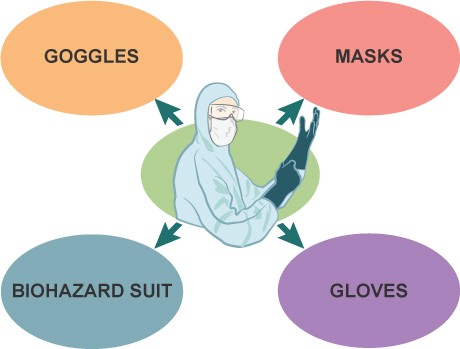 Information can be sorted by keyword	, using a graphic organizer.In this presentation style, an essential point or image is annotated with different pieces of information.SlideInformation Sorted by NumberingNumbering can be used in an informational text to:show	order, or time-based order.show the steps of a process.information.2. 1957Asian Flu Asian flu caused 70,000 deaths in the United States.1996 A Bad BurgerThe first human death from BSE was recorded.6. 1997When Birds Get Flu In Hong Kong, bird flu was found in humans.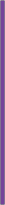 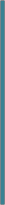 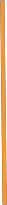 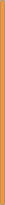 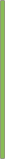 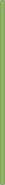 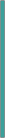 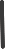 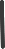 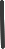 SlideNumbers Used to Divide InformationThis selection is numbered in order to divide information into different.SlideInterpreting a GraphCharts and graphs are	ways to present information that show different kinds of data at once.HIV/AIDS IN AFRICA, 1958–2003The deadly disease has been dramatically shortening life expectancy.65	Botswana	South Africa60Kenya55Zimbabwe50454035301958 1963 1968 1973 19781983 1988 1993 1998 2003YearThe graph allows you to quickly	the countries.Slide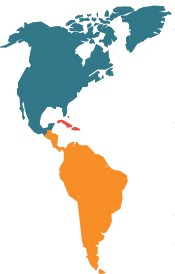 Interpreting a MapMaps	information by showing it in a visual way. This map includes:a title..supporting text.HIV AROUND THE WORLD (2006)North AmericaAdults and children living with HIV:1.4 millionAdult and child death due to HIV: 18,000CaribbeanAdults and children living with HIV: 250,000Adult and child death due to HIV: 19,000Latin AmericaAdults and children living with HIV:1.7 millionAdult and child death due to HIV: 65,000SlideSynthesizing InformationTo synthesize information, put together different pieces of information.This allows you to draw	, or judgments or inferences based on evidence, about the text as a whole.To	:Read a section, then stop and think about what you know.Decide what the central ideas are.Think about how the text	to you, other texts you have read, or the world.Use your own words to reflect on what you have learned and to generate new ideas.SlideSynthesizing Information by Connecting Text to TextWhen information about similar ideas is presented in different formats, you can make text-to-	connections between the ideas in the whole text.The second text	to the first in that it also shows methods for how to avoid contamination and spreading disease.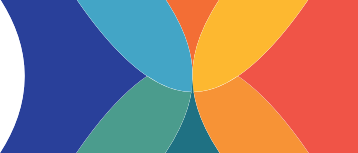 Synthesizing Ideas in an Informational Text1. 19183. 19684. 19867. 2003The SuperbugAnotherDon’tAnd CowsThe Spanish fluPandemicEat theGo Mad!killed 40–50 millionThe HongMeatThe first USpeople.Kong fluBSE wascase ofkilled 34,000firstmadAmericans.diagnosedcowin Britain.diseaseoccurred.